كلية التربية الرياضية بناتمكتب العميد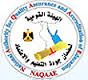 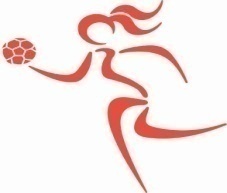  أمانة مجلس الكلية                                                                                       كلية التربية الرياضية للبناتجدول أعمالمجلس الكلية الجلسة ( 193 )  المنعقدة يوم الخميس الموافق  15  /  2  / 2018 م** أولاً : المصادقات :ــ**  محضر الجلسة السابقة رقم  (  192 )  بتاريخ   15 / 1 /  2018 م ** القـــــــــرار :ــــ   ...................................................................................................**   ثانياً :ـــ  موضوعات الجلسة الحالية **  الموضوع ( 1 ) :                   المذكرة المعروضة من قسم العلوم التربوية والأجتماعية بالكلية والمتضمنة موافقة مجلس القسم بتاريخ 14 / 2 / 2018 م على رأى الجنة العلمية لترقى الأساتذة والأساتذة المساعدين فى التربية الرياضية ( لجنة الأدارة الرياضية )  والخاص بالسيدة الدكتور / أسماء عبد العزيز عبد المجيد محمد ـ المدرس بذات القسم وذلك بعد الإطلاع على التقرير النهائى الجماعى وفى ضوء التقارير الواردة للمحكمين والتى توصى بترقية سيادتها لدرجة ( أستاذ مساعد ) بذات القسم والكلية .** القـــــــــرار :ــــ ........................................................................................................*  الموضوع ( 2 ) :                    المذكرة المعروضة من قسم العلوم التربوية والأجتماعية بالكلية والمتضمنة موافقة مجلس القسم بتاريخ 14 / 2 / 2018 م على رأى الجنة العلمية لترقى الأساتذة والأساتذة المساعدين فى التربية الرياضية ( لجنة الأدارة الرياضية )  والخاص بالسيدة الدكتور / دعاء فاروق محمد حسن ـ المدرس بذات القسم وذلك بعد الإطلاع على التقرير النهائى الجماعى وفى ضوء التقارير الواردة للمحكمين والتى توصى بترقية سيادتها لدرجة ( أستاذ مساعد ) بذات القسم والكلية .** القـــــــــرار :ــــ .........................................................................................................ــــــــــــــــــــــــــــــــــــــــــــــــــــــــــــــــــــــــــــــــــــــــــــــــــــــــــــــــــــــــــــــــــــــــــــــــــــــــــــــــــــــــــــــــــــــــــــــــــــــــــــــــــــــــــــــــــــــــــــــــــــــــــــــــــــــــــــــــــــــــــــــــــــــــــــــــــــ** جدول أعمال مجلس الكلية الجلسة 193 بتاريخ 15 / 2 / 2018 م**  الموضوع ( 3 ) :                   المذكرة المعروضة من قسم الدراسات العليا والبحوث بالكلية والمتضمنة موافقة مجلس قسم الألعاب بالكلية وموافقة لجنة الدراسات العليا والبحوث على منح الدارسة / داليا أحمد رسلان شمندى ـ المسجلة لنيل درجة دكتوراة الفلسفة فى التربية حيث تم مناقشتها يوم الأربعاء الموافق 3 / 1 / 2018م وأقترحت اللجنة منحها درجة دكتوراه الفلسفة فى التربية الرياضية ** القـــــــــرار :ــــ .........................................................................................................**  الموضوع ( 4 ) : .           المذكرة المعروضة من قسم الدراسات العليا والبحوث بالكلية والمتضمنة موافقة مجلس قسم الترويح والتنظيم والأدارة بالكلية وموافقة لجنة الدراسات العليا والبحوث على منح الدارسة / سالى سامى حامد ابراهيم ـ  درجة الماجستير  فى التربية الرياضية  حيث تم مناقشتها يوم الخميس الموافق 16 / 11 / 2017م وأقترحت اللجنة منحها درجة الماجستير فى التربية الرياضية ** القـــــــــرار :ــــ .........................................................................................................**  الموضوع ( 5 ) :                   المذكرة المعروضة من قسم الدراسات العليا والبحوث بالكلية والمتضمنة موافقة مجلس قسم المناهج وطرق التدريس والتربية العملية بالكلية وموافقة لجنة الدراسات العليا والبحوث على منح الدارسة / فاطمة شاكر ناصر عبد العزيز ـ  لنيل درجة الماجستير فى التربية حيث تم مناقشتها يوم الأربعاء الموافق 18 / 1 / 2018م وأقترحت اللجنة منحها درجة الماجستير فى التربية الرياضية ** القـــــــــرار :ــــ ........................................................................................................**  الموضوع ( 6 ) :                   المذكرة المعروضة من قسم الدراسات العليا والبحوث بالكلية والمتضمنة موافقة مجلس قسم المناهج وطرق التدريس والتدريب بالكلية وموافقة لجنة الدراسات العليا والبحوث على منح الدارسة / الشيماء عطية حسن عبد الحميد حمامة ـ  المسجلة لنيل درجة الماجستير فى التربية حيث تم مناقشتها يوم الأربعاء الموافق 6 / 1 / 2018م وأقترحت اللجنة منحها درجة الماجستير فى التربية الرياضية ** القـــــــــرار :ــــ ــــــــــــــــــــــــــــــــــــــــــــــــــــــــــــــــــــــــــــــــــــــــــــــــــــــــــــــــــــــــــــــــــــــــــــــــــــــــــــــــــــــــــــــــــــــــــــــــــــــــــــــــــــــــــــــــــــــــــــــــــــــــــــــــــــــــــــــــــــــــــــــــــــــــــــــــــــ** جدول أعمال مجلس الكلية الجلسة 193 بتاريخ 15 / 2 / 2018 م**  الموضوع ( 7 ) :                   المذكرة المعروضة من قسم الدراسات العليا والبحوث بالكلية والمتضمنة موافقة مجلس قسم الألعاب بالكلية وموافقة لجنة الدراسات العليا والبحوث على منح الدارسة / سامية السيد السعيد سلامة  ـ  المسجلة لنيل درجة دكتوراة الفلسفة فى التربية حيث تم مناقشتها يوم الخميس الموافق 11 / 1 / 2018م وأقترحت اللجنة منحها درجة دكتوراه الفلسفة فى التربية الرياضية 0   ** القـــــــــرار :ــــ .........................................................................................................**  الموضوع ( 8 ) :                   المذكرة المعروضة من قسم الدراسات العليا والبحوث بالكلية والمتضمنة موافقة مجلس قسم المناهج وطرق التدريس والتدريب بالكلية وموافقة لجنة الدراسات العليا والبحوث على منح الدارسة / شيخة ذياب سعيد العلاطى  ـ  المسجلة لنيل درجة دكتوراة الفلسفة فى التربية حيث تم مناقشتها يوم السبت الموافق 6 / 1 / 2017م وأقترحت اللجنة منحها درجة دكتوراه الفلسفة فى التربية الرياضية 0   ** القـــــــــرار :ــــ .........................................................................................................**  الموضوع ( 9 ) :                   المذكرة المعروضة من قسم الرياضات المائية والمنازلات بالكلية والمتضمنة موافقة مجلس القسم بتاريخ 5/ 2 / 2018 م على ندب السيدة الأستاذ الدكتور / سحر عبد العزيز على حجازى ـ للتدريس مادة السباحة والمقررة على الفرقة الأولى بنات بفصول البنات بالخانكة التابعة لكلية التربية الرياضية للبنين ـ جامعة الأزهر لمدة يوم واحد للعام الجامعى 2017/2018م0    ** القـــــــــرار :ــــ .........................................................................................................**  الموضوع ( 10 ) :                   المذكرة المعروضة من وكيلة الكلية لشئون خدمة المجتمع وتنمية البيئة ـ بخصوص بمقترح لاقامة مارثون رياضى خيرى ـ الهدف منه المساهمة فى أستكمال بناء مستشفى ومعهد أورام جامعة الزقازيق لعلاج السرطان بالمجان لجميع الأعمارمن 000 من خلال اجتماع لجنة البيئة بالكلية بتاريخ 5/2/2018م 0 ومرفق لسيادتكم طية شروط اقامة المارثون 0  ** القـــــــــرار :ــــ ..................................................................................................................................................................................................................أمانة مجلس الكلية                                                                                        كلية التربية الرياضية للبنات**  الجهة : قسم العلوم التربوية والأجتماعية بالكلية  **  الموضوع ( 1 ) :                   المذكرة المعروضة من قسم العلوم التربوية والأجتماعية الحركى بالكلية والمتضمنة موافقة مجلس القسم بتاريخ 14 / 2 / 2018 م على رأى الجنة العلمية لترقى الأساتذة والأساتذة المساعدين فى التربية الرياضية ( لجنة الأدارة الرياضية )  والخاص بالسيدة الدكتور / أسماء عبد العزيز عبد المجيد محمد ـ  المدرس بذات القسم وذلك بعد الإطلاع على التقرير النهائى الجماعى وفى ضوء التقارير الواردة للمحكمين والتى توصى بترقية سيادتها لدرجة ( أستاذ مساعد ) بذات القسم والكلية .**  قرار مجلس الكلية  الجلسة  (( 193 ))  بتاريخ  15 /  2  /  2018 م((  الموافقــــــــــــــــة   ))سكرتارية المجلس                                          عميد الكلية رئيس المجلس                                                                       دكتور : إيمان سعد زغلول ** مبلغ إلى قسم شئون العاملين أعضاء هيئة التدريس  بالكلية     (                   )أمانة مجلس الكلية                                                                                        كلية التربية الرياضية للبنات**  الجهة : قسم العلوم التربوية والأجتماعية بالكلية  **  الموضوع ( 2 ) :                   المذكرة المعروضة من قسم العلوم التربوية والأجتماعية الحركى بالكلية والمتضمنة موافقة مجلس القسم بتاريخ 14 / 2 / 2018 م على رأى الجنة العلمية لترقى الأساتذة والأساتذة المساعدين فى التربية الرياضية ( لجنة الأدارة الرياضية )  والخاص بالسيدة الدكتور / دعاء فاروق محمد حسن  ـ  المدرس بذات القسم وذلك بعد الإطلاع على التقرير النهائى الجماعى وفى ضوء التقارير الواردة للمحكمين والتى توصى بترقية سيادتها لدرجة ( أستاذ مساعد ) بذات القسم والكلية .**  قرار مجلس الكلية  الجلسة  (( 193 ))  بتاريخ  15 /  2  /  2018 م((  الموافقــــــــــــــــة   ))سكرتارية المجلس                                          عميد الكلية رئيس المجلس                                                                       دكتور : إيمان سعد زغلول ** مبلغ إلى قسم شئون العاملين أعضاء هيئة التدريس  بالكلية     (                   )أمانة مجلس الكلية                                                                                        كلية التربية الرياضية للبنات**  الجهة : قسم الدراسات العليا والبحوث بالكلية  **  الموضوع ( 3 ) :         المذكرة المعروضة من قسم الدراسات العليا والبحوث بالكلية والمتضمنة موافقة مجلس قسم الألعاب بالكلية وموافقة لجنة الدراسات العليا والبحوث على منح الدارسة / داليا أحمد رسلان شمندى ـ المسجلة لنيل درجة دكتوراة الفلسفة فى التربية حيث تم مناقشتها يوم الأربعاء الموافق 3 / 1 / 2018م وأقترحت اللجنة منحها درجة دكتوراه الفلسفة فى التربية الرياضية**  قرار مجلس الكلية  الجلسة  (( 193 ))  بتاريخ  15 /  2  /  2018 م((  الموافقــــــــــــــــــة  )) سكرتارية المجلس                                          عميد الكلية رئيس المجلس                                                                       دكتور : إيمان سعد زغلول ** مبلغ إلى قسم الدراسات العليا والبحوث  بالكلية               (                   )أمانة مجلس الكلية                                                                                        كلية التربية الرياضية للبنات**  الجهة : قسم الدراسات العليا والبحوث بالكلية  **  الموضوع ( 4 ) : .           المذكرة المعروضة من قسم الدراسات العليا والبحوث بالكلية والمتضمنة موافقة مجلس قسم الترويح والتنظيم والأدارة بالكلية وموافقة لجنة الدراسات العليا والبحوث على منح الدارسة / سالى سامى حامد ابراهيم ـ  درجة الماجستير  فى التربية الرياضية  حيث تم مناقشتها يوم الخميس الموافق 16 / 11 / 2017م وأقترحت اللجنة منحها درجة الماجستير فى التربية الرياضية **  قرار مجلس الكلية  الجلسة  (( 193 ))  بتاريخ  15 /  2  /  2018 م((  الموافقــــــــــــــــــة  )) سكرتارية المجلس                                          عميد الكلية رئيس المجلس                                                                       دكتور : إيمان سعد زغلول ** مبلغ إلى قسم الدراسات العليا والبحوث  بالكلية               (                   )أمانة مجلس الكلية                                                                                        كلية التربية الرياضية للبنات**  الجهة : قسم الدراسات العليا والبحوث بالكلية  **  الموضوع ( 5 ) :                   المذكرة المعروضة من قسم الدراسات العليا والبحوث بالكلية والمتضمنة موافقة مجلس قسم المناهج وطرق التدريس والتربية العملية بالكلية وموافقة لجنة الدراسات العليا والبحوث على منح الدارسة / فاطمة شاكر ناصر عبد العزيز ـ  لنيل درجة الماجستير فى التربية حيث تم مناقشتها يوم الأربعاء الموافق 18 / 1 / 2018م وأقترحت اللجنة منحها درجة الماجستير فى التربية الرياضية **  قرار مجلس الكلية  الجلسة  (( 193 ))  بتاريخ  15 /  2  /  2018 م((  الموافقــــــــــــــــــة  )) سكرتارية المجلس                                          عميد الكلية رئيس المجلس                                                                       دكتور : إيمان سعد زغلول ** مبلغ إلى قسم الدراسات العليا والبحوث  بالكلية               (                   )أمانة مجلس الكلية                                                                                        كلية التربية الرياضية للبنات**  الجهة : قسم الدراسات العليا والبحوث بالكلية  **  الموضوع ( 6 ) :                   المذكرة المعروضة من قسم الدراسات العليا والبحوث بالكلية والمتضمنة موافقة مجلس قسم المناهج وطرق التدريس والتدريب بالكلية وموافقة لجنة الدراسات العليا والبحوث على منح الدارسة / الشيماء عطية حسن عبد الحميد حمامة ـ  المسجلة لنيل درجة الماجستير فى التربية حيث تم مناقشتها يوم الأربعاء الموافق 6 / 1 / 2018م وأقترحت اللجنة منحها درجة الماجستير فى التربية الرياضية **  قرار مجلس الكلية  الجلسة  (( 193 ))  بتاريخ  15 /  2  /  2018 م((  الموافقــــــــــــــــــة  )) سكرتارية المجلس                                          عميد الكلية رئيس المجلس                                                                       دكتور : إيمان سعد زغلول ** مبلغ إلى قسم الدراسات العليا والبحوث  بالكلية               (                   )أمانة مجلس الكلية                                                                                        كلية التربية الرياضية للبنات**  الجهة : قسم الدراسات العليا والبحوث بالكلية  **  الموضوع ( 7 ) :                   المذكرة المعروضة من قسم الدراسات العليا والبحوث بالكلية والمتضمنة موافقة مجلس قسم الألعاب بالكلية وموافقة لجنة الدراسات العليا والبحوث على منح الدارسة / سامية السيد السعيد سلامة  ـ  المسجلة لنيل درجة دكتوراة الفلسفة فى التربية حيث تم مناقشتها يوم الخميس الموافق 11 / 1 / 2018م وأقترحت اللجنة منحها درجة دكتوراه الفلسفة فى التربية الرياضية 0**  قرار مجلس الكلية  الجلسة  (( 193 ))  بتاريخ  15 /  2  /  2018 م((  الموافقــــــــــــــــــة  )) سكرتارية المجلس                                          عميد الكلية رئيس المجلس                                                                       دكتور : إيمان سعد زغلول ** مبلغ إلى قسم الدراسات العليا والبحوث  بالكلية               (                   )أمانة مجلس الكلية                                                                                        كلية التربية الرياضية للبنات**  الجهة : قسم الدراسات العليا والبحوث بالكلية  **  الموضوع ( 8 ) :                   المذكرة المعروضة من قسم الدراسات العليا والبحوث بالكلية والمتضمنة موافقة مجلس قسم المناهج وطرق التدريس والتدريب بالكلية وموافقة لجنة الدراسات العليا والبحوث على منح الدارسة / شيخة ذياب سعيد العلاطى  ـ  المسجلة لنيل درجة دكتوراة الفلسفة فى التربية حيث تم مناقشتها يوم السبت الموافق 6 / 1 / 2017م وأقترحت اللجنة منحها درجة دكتوراه الفلسفة فى التربية الرياضية 0**  قرار مجلس الكلية  الجلسة  (( 193 ))  بتاريخ  15 /  2  /  2018 م((  الموافقــــــــــــــــــة  )) سكرتارية المجلس                                          عميد الكلية رئيس المجلس                                                                       دكتور : إيمان سعد زغلول ** مبلغ إلى قسم الدراسات العليا والبحوث  بالكلية               (                   )أمانة مجلس الكلية                                                                                        كلية التربية الرياضية للبنات**  الجهة : قسم  الرياضات المائية والمنازلات  بالكلية  **  الموضوع ( 9 ) :                   المذكرة المعروضة من قسم الرياضات المائية والمنازلات بالكلية والمتضمنة موافقة مجلس القسم بتاريخ 5/ 2 / 2018 م على ندب السيدة الأستاذ الدكتور / سحر عبد العزيز على حجازى ـ للتدريس مادة السباحة والمقررة على الفرقة الأولى بنات بفصول البنات بالخانكة التابعة لكلية التربية الرياضية للبنين ـ جامعة الأزهر لمدة يوم واحد للعام الجامعى 2017/2018م0 **  قرار مجلس الكلية  الجلسة  (( 193 ))  بتاريخ  15 /  2  /  2018 م((  الموافقــــــــــــــــــة  )) سكرتارية المجلس                                          عميد الكلية رئيس المجلس                                                                       دكتور : إيمان سعد زغلول ** مبلغ إلى قسم شئون العاملين   بالكلية               (                   )أمانة مجلس الكلية                                                                                        كلية التربية الرياضية للبنات**  الجهة : وكيل الكلية لشئون خدمة المجتمع وتنمية البيئة بالكلية      **  الموضوع ( 10 ) :                   المذكرة المعروضة من وكيلة الكلية لشئون خدمة المجتمع وتنمية البيئة ـ والتى تقدمت من خلالها بمقترح لاقامة مارثون رياضى خيرى ـ الهدف منه المساهمة فى أستكمال بناء مستشفى ومعهد أورام جامعة الزقازيق لعلاج السرطان بالمجان لجميع الأعماروذلك من خلال اجتماع لجنة البيئة بالكلية بتاريخ 5/2/2018م 0 ومرفق لسيادتكم أجراءات خطوات اقامة المارثون 0  **  قرار مجلس الكلية  الجلسة  (( 193 ))  بتاريخ  15 /  2  /  2018 م((  الموافقــــــــــــــــــة  )) سكرتارية المجلس                                          عميد الكلية رئيس المجلس                                                                       دكتور : إيمان سعد زغلول ** مبلغ إلى وكيل الكلية لشئون خدمة المجتمع وتنمية البيئةبالكلية (                   )أمانة مجلس الكلية                                                                                        كلية التربية الرياضية للبنات**  الجهة : **  قرار مجلس الكلية  الجلسة  (( 193 ))  بتاريخ  15 /  2  /  2018 م((  الموافقــــــــــــــــــة  )) سكرتارية المجلس                                          عميد الكلية رئيس المجلس                                                                       دكتور : إيمان سعد زغلول ** مبلغ إلى قسم الرياضات المائية والمنازلات بالكلية (                   )أمانة مجلس الكلية                                                                                        كلية التربية الرياضية للبنات**  الجهة : عميدة الكلية        **  الموضوع ( 12 ) : **  قرار مجلس الكلية  الجلسة  (( 193 ))  بتاريخ  15 /  2  /  2018 م((  الموافقــــــــــــــــــة وتنفيذ تعلمات قرارات مجلس الجامعة )) سكرتارية المجلس                                          عميد الكلية رئيس المجلس                                                                       دكتور : إيمان سعد زغلول ** مبلغ إلى جميع أقسام الكلية                      (                   )** موضوعات شئون عاملين أعضاء هيئة التدريس  **** موضوعات قسم الدراسات العليا والبحوث  **** موضوعات ما يستجد من أعمال **